КАРАР		                                                                     ПОСТАНОВЛЕНИЕ18 май 2022 й.                               № 32                             18 мая 2022 г.О подготовке и проведения праздника «Сабантуй-2022 г.»Администрация сельского поселения Тактагуловский сельсовет ПОСТАНОВЛЯЕТ:1.  Провести на территории СП Тактагуловский сельсовет по итогам весенне–полевых и благоустроительных работ праздник «Сабантуй – 2022 г.» 05.06.2022 г. вдоль дороги с. Тактагулово - д. Гурдыбашево в районе родника «Казыган – чишма».2. Для подготовки, организации работ и проведения праздника  «Сабантуй – 2022 г.» создать организационный комитет в составе:1.Кадыров А.М.   2.Асылгареев А.Р.3.Мусина Г.Р.4.Фаршатов С.Г.5.Муллагалеева В.И.6.Шарафутдинова А.А.7.Мусин Ф.М.Обязанности председателя организационного комитета оставляю за собой.3. Ответственными по художественному оформлению «Сабантуя –2022 г.» назначить Муллагалееву В.И.,  Раянову М.Р., Мусину Г.Р. оформление место проведения праздника, монтаж, концерт, конкурс по худ. самодеятельности и другие)4. Обязанности главной судьи «Сабантуя – 2022 г.» возложить на учителя физкультуры Тактагуловской МОБУ ООШ  с. Тактагулово Мусину Ф.М..5.Подготовку и проведение «Сабантуя» организовать под девизом «Здравствуйте односельчане!». 6. Обязанности по соблюдению общественного порядка совместно с закрепленными сотрудниками РОВД возложить на члена ДНД  с. Тактагулово Шарафутдинов Р.Х.7. Обязанности за подготовку место проведения «Сабантуя» возложить на организационный комитет и главному судье Мусину Ф.М.8. Заведующими медпунктами Камалетдиновой Г.Г., Максимовой Н. организовать и обеспечить медицинское обслуживание праздника «Сабантуй». При этом предварительно приобрести дополнительные медикаменты для оказания ПМП.9. Ответственным за сбор призов у населения и у спонсоров назначить Муллагалееву В.И., Шарафутдинову А.А., Раянову М.Р..10. Рекомендовать заместителю генерального директора по производственной части от общества ограниченной ответственности «Агроресурс» Асылгарееву А.Р. выделить средства для подготовки и проведения «Сабантуя», для приобретения призов для награждения победителей соревнований и игр и для питания организаторов, гостей «Сабантуя».11. Ответственными за обеспечение электроэнергии место проведения «Сабантуя» назначить Фаршатова С.Г..12. Руководителям учреждений и организаций в дни празднования «Сабантуя» организовать дежурство по сохранности материальных ценностей, принять меры по сохранности от потравы посевов.13. Раянова М.Р.- зав. библиотекой красочно оформить объявления на все три населенные пункты и вывешивать до 25.05.2022 г.Глава администрациисельского поселенияТактагуловский  сельсовет                         ______________		А.М. КадыровБашкортостан РеспубликаҺыБакалы районымуниципаль районыныңТоктагол ауыл советыауыл биләмәһе Хакимиәте452655, Токтагол ауылыЙэштэр урамы, 9, тел. 2-98-36https://taktagul.rue-mail: Taktagul2008@yandex.ru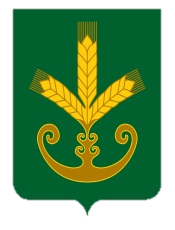 Республика БашкортостанАдминистрация сельского поселенияТактагуловский сельсоветмуниципального районаБакалинский район452655, с. Тактагуловоул. Молодежная, 9, тел. 2-98-36https://taktagul.rue-mail: Taktagul2008@yandex.ru